ECB Seminar Registration Form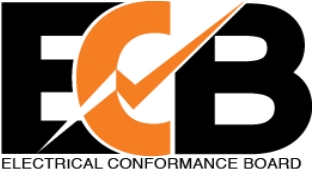 Email completed registration form to: info@ecbsa.co.zaCompany Name:ECB Number:Tel:								   Mobile No.:E-Mail address:Postal Address:Vat Number:Registration application for: Venue:Seminar Dates:SANS 10142-1 ed2   SEMINARECB HQ - 590 KOBUS STREET, SILVERTON, PRETORIA10-11 JULY 2019FULL NAMES PLEASEDelegate 1:								 Delegate 2:Delegate 3:								Delegate 4:Any special dietary requirements?:Authorised by: (Must be authorised to sign on behalf of the company)Name:					   Position:              E-Mail:By completing and returning this registration form, you herebyagree to our terms and conditions belowPayment Method: EFT/Bank DepositUSE INVOICE NUMBER AS REFERENCEECBFNB SilvertonBranch Code: 250845Account Number: 5503 0019 349Terms & ConditionsDiscountsA 10% discount will be allowed for group bookings of 5 or more delegates at the same seminarCancellation PolicyA full refund will be provided for cancellations received more than 14 working days before thecommencement of the seminar.The full seminar fee is payable if a delegate cancels less than 7 days prior to the seminar.A substitute delegate is welcome up to 48 hours prior to the seminar provided the seminar fee hasbeen paid.Payment TermsThe seminar fee shall be due after the invoice is issued.Please ensure that the information on your booking/registration form is correct.Payment of the seminar fee must be received at least 5 days prior to the seminar.Postponement of SeminarsShould the ECB feel that the number of delegates for any given seminar is inadequate for thispurpose, then the ECB reserves the right:-to postpone the seminar to a later stage, and-to refund in full any payments received from delegates should the delegates not wish to attend thefuture seminar.The ECB will make every effort to be flexible with our delegates if there are unforeseencircumstances, which may prevent a delegate attending a seminar. If you notify us we will do ourbest to accommodate you on future courses. If you don’t advise us the full seminar fee will becomedue under our booking terms and conditions.